ИНСТРУКЦИЯ ПОЛЬЗОВАТЕЛЯRT DATALAKE2021ОПИСАНИЕ RT DATALAKERT DataLake представляет собой масштабируемую платформу с открытым исходным кодом, предназначенную для хранения, обработки и анализа больших объёмов данных. Платформа спроектирована так, чтобы обеспечить быструю, лёгкую и незатратную загрузку данных различного формата из большого количества источников.Платформа представляет собой комплекс сервисов, которые обеспечивают не только хранение и обработку данных, но и управление, безопасность и операции.Платформа включает в себя Hadoop, который состоит из MapReduce, Hadoop Distributed File System (HDFS) и Yet Another Resource Negotiator (YARN), а также Hive, Knox.Все компоненты интегрированы друг с другом и протестированы на совместимость.РАБОТА С HDFSОбщая информацияHDFS — это основное распределённое хранилище, используемое приложениями Hadoop. Кластер HDFS в основном состоит из NameNode, который управляет метаданными файловой системы, и DataNode, в которых хранятся фактические данные. Основные взаимодействия между NameNode, DataNodes и клиентами следующие: клиенты связываются с NameNode для изменения метаданных файла и выполняют фактический ввод-вывод файла непосредственно с помощью DataNodes.Далее приведены некоторые из основных функций, которые могут представлять интерес для пользователей:Hadoop, включая HDFS, хорошо подходит для распределённого хранения и распределенной обработки: он отказоустойчив, масштабируем и чрезвычайно прост в расширении. MapReduce, хорошо известный своей простотой и применимостью для распределённых приложений, является неотъемлемой частью Hadoop.HDFS легко настраивается с конфигурацией по умолчанию, которая подходит для многих установок. Но при этом в большинстве случаев в зависимости от специфики решаемых задач конфигурацию необходимо настраивать.Hadoop написан на Java и поддерживается на всех основных платформах.Hadoop поддерживает shell-подобные команды для непосредственного взаимодействия с HDFS.NameNode и Datanodes имеют встроенные веб-интерфейсы, которые позволяют легко проверять текущее состояние кластера.Новые функции и улучшения регулярно внедряются в HDFS. Ниже приведен перечень полезных функций HDFS:Права доступа к файлам и аутентификация;Rack awareness — учёт физического местоположения узла при планировании задач и выделении хранилища;Safemode — административный режим для сопровождения;fsck — утилита для диагностики работоспособности файловой системы, поиска отсутствующих файлов или блоков;fetchdt — утилита для извлечения DelegationToken и сохранения его в файле в локальной системе;Balancer — инструмент для балансировки кластера, когда данные неравномерно распределены между DataNodes;Upgrade и rollback — после обновления программного обеспечения можно выполнить откат до состояния HDFS перед обновлением в случае непредвиденных проблем;Secondary NameNode — выполняет периодические checkpoints пространства имен и помогает поддерживать размер файла, содержащего журнал изменений HDFS, в определённых пределах в NameNode;Checkpoint node — выполняет периодические checkpoints пространства имен и помогает минимизировать размер журнала с изменениями HDFS, хранящийся в NameNode. NameNode позволяет использовать несколько узлов Checkpoint одновременно, если в системе не зарегистрированы резервные узлы;Backup node — расширение узла Checkpoint. В дополнение к checkpointing он также получает поток изменений от NameNode и поддерживает свою собственную копию пространства имён в памяти, которая всегда синхронизируется с активным состоянием пространства имен NameNode. Только один резервный узел может быть зарегистрирован с помощью NameNode одновременно.NameNode и DataNode запускают внутренний веб-сервер для отображения базовой информации о текущем состоянии кластера. В конфигурации по умолчанию главная страница NameNode находится по адресу http://namenode-name:9870/. На ней перечислены узлы данных в кластере и основные статистические данные кластера. Веб-интерфейс также можно использовать для просмотра файловой системы, используя ссылку Browse the file system на главной странице NameNode.HDFS имеет один NameNode для каждого кластера. В настоящее время общий объём памяти, доступный на NameNode, является основным ограничением масштабируемости. В очень больших кластерах увеличение среднего размера файлов, хранящихся в HDFS, помогает увеличить размер кластера без увеличения требований к памяти для NameNode.Shell-командыДля работы с HDFS через командную строку необходимо использовать нативный shell-клиент для HDFS.Для использования shell-команд, с помощью которых можно взаимодействовать с HDFS, необходимо в терминале запустить скрипт bin/hdfs.При запуске скрипта bin/hdfs без аргументов будет выведен перечень всех возможных команд.Чтобы запустить конкретную команду, необходимо воспользоваться синтаксисом и перечнем команд, приведёнными ниже.Общий синтаксис команд:Описание параметров и классов команд представлено ниже.Таблица  — Параметры и классы[classpath] Вывод пути к классуКоманда classpath выводит путь к классу, необходимый для получения jar-файла Hadoop и необходимых библиотек.Если вызывается без аргументов, выводит путь к классам, установленных командными скриптами, который будет содержать символы в записях пути к классам. Дополнительные параметры распечатывают путь к классам после раскрытия подстановочных знаков или записывают путь к классам в манифест файла jar. Последнее полезно в средах, где нельзя использовать подстановочные знаки, а расширенный путь к классам превышает максимальную поддерживаемую длину командной строки.Синтаксис команды:В команде могут быть использованы следующие параметры команды COMMAND_OPTION:--glob — развернуть подстановочные знаки;--jar path — записать путь к классам как манифест в jar с именем path;-h, --help — распечатать справку.[fs] Взаимодействие с распределённой файловой системойКоманда fs предназначена для работы с распределённой файловой системой HDFS через командную строку.Синтаксис команды:Команды и их параметры COMMAND_OPTIONS представлены в разделах ниже.[appendToFile] Добавление источниковКоманда appendToFile позволяет добавить один или несколько источников из локальной файловой системы в целевую файловую систему.Синтаксис команды:Пример команды:Команда добавит файлы localfile1 и localfile2 в каталог HDFS dir.[cat] Чтение файлов небольших объёмовКоманда cat выводит источник в стандартный поток вывода — stdout.Синтаксис команды:Пример команды:Команда выведет файл в stdout.Если файл, выводимый в stdout, содержит большой объём данных, то процедура будет выполняться долго.Пример команды для вывода 100 строк из файла:Команда выведет только 100 первых строк файла в stdout.[chgrp] Изменение группы-владельца файла Команда chgrp позволяет изменять групповую ассоциацию файлов. Пользователь должен обладать привилегиями — быть владельцем файлов или суперпользователем.Синтаксис команды:Пример команды:Команда сменит для файла file.txt группу-владельца на mygroup.Чтобы рекурсивно сменить группу-владельца для всего каталога (с подкаталогами), необходимо использовать параметр -r.Пример команды для рекурсивной смены владельца:Команда сменит для каталога dir и всех его подкаталогов группу-владельца на mygroup.[chmod] Изменение прав доступа к файлуКоманда chmod позволяет изменять права доступа к файлам. Пользователь должен обладать привилегиями — быть владельцем файлов или суперпользователем.Синтаксис команды:Пример команды:Команда изменит для каталога dir права rwx (чтение, выполнение и запись) для всех, кто имеет доступ к серверу (владельца, группы, остальных).Чтобы рекурсивно изменить права доступа для всего каталога (с подкаталогами), необходимо использовать параметр -r.Пример команды для рекурсивного изменения прав доступа:Команда изменит для каталога dir и всех его подкаталогов права доступа rwx для владельца, rw (чтение, запись) для групп и остальных.[chown] Изменение владельца файлаКоманда chown позволяет сменить владельца файла. Пользователь должен обладать привилегиями — быть суперпользователем.Синтаксис команды:Пример команды:Команда сменит для каталога dir владельца на hduser.Чтобы рекурсивно cменить владельца для всего каталога (с подкаталогами), необходимо использовать параметр -r.Пример команды для рекурсивной смены владельца:Команда сменит для каталога dir и всех его подкаталогов владельца на hduser.[copyFromLocal] Копирование локального файла в HDFSКоманда copyFromLocal позволяет копировать локальный файл в HDFS.Синтаксис команды:Пример команды:Команда скопирует localfile из локального каталога в каталог HDFS dir с переименованием файла в file.[copyToLocal] Копирование файла из HDFS в локальную файловую системуКоманда copyToLocal позволяет копировать файл из HDFS в локальную файловую систему.Синтаксис команды:Пример команды:Команда скопирует file из каталога HDFS dir в локальную файловую систему с переименованием файла в localfile.[count] Подсчёт количества файловКоманда count позволяет подсчитать количество каталогов, файлов и байтов по путям, которые соответствуют указанному шаблону файлаСинтаксис команды:Пример команды:Команда подсчитает количество файлов в каталоге dir.Чтобы вывести столбцы QUOTA, REMAINING_QUATA, SPACE_QUOTA, REMAINING_SPACE_QUOTA, DIR_COUNT, FILE_COUNT, CONTENT_SIZE, FILE_NAME, необходимо использовать параметр -q.Пример команды:Команда выведет информацию о каталоге dir по вышеописанным столбцам.[cp] Копирование файлов небольших объёмовКоманда cp позволяет скопировать файлы из одного места в другое.Если копируемый файл содержит большой объём данных, то процедура будет выполняться долго.Синтаксис команды:Пример команды:Команда скопирует file1 из каталога dir в каталог otherDir с переименованием файла в file2.[du] Вывод размеров файловКоманда du позволяет вывести информацию о размерах файлов и каталогов, содержащихся в данном каталоге, или длину файла, если это всего лишь файл.Синтаксис команды:Пример команды:Команда выведет размеры каталогов user и dir.Чтобы вывести совокупную сводку длин файлов, необходимо использовать параметр -s.Пример команды для вывода общего размера каталога или файла:Команда выведет информацию об общем размере всех файлов каталога dir.Чтобы вывести размеры файлов в удобном для чтения виде (в Мб), необходимо использовать параметр -h.Пример команды для вывода размеров файлов в удобочитаемом виде:Команда выведет информацию о размерах каждого файла каталога user в удобном виде.[dus] Вывод совокупного размера файловКоманда dus позволяет вывести информацию об общем размере каталога или файла. Является альтернативой команды hdfs dfs -du -s URI.Синтаксис команды:Пример команды:Команда выведет информацию об общем размере всех файлов каталога dir.[expunge] Очистка корзиныКоманда expunge позволяет очистить корзину.Когда файл удаляется в корзину (команда rm), он не сразу удаляется из HDFS, а переименовывается в файл в каталоге /trash. Пока файл остается там, его можно восстановить.Синтаксис команды:Пример команды:Команда очистит содержимое корзины.[help] Вывод всех команд или информации по конкретной командеКоманда help позволяет получить список всех команд в скрипте HDFS.Синтаксис команды:Команда выведет список возможных команд.Если в параметрах команды help указать название конкретной команды, то команда выведет информацию по введённой команде.Синтаксис команды:Пример команды:Команда выведет информацию по команде ls.[get] Копирование файла из HDFS в локальную файловую системуКоманда get позволяет копировать файл из HDFS в локальную файловую систему.Синтаксис команды:Пример команды:Команда скопирует file из каталога HDFS dir в локальную файловую систему с переименованием файла в localfile.Чтобы скопировать файлы, которые не прошли проверку кода циклической избыточности (CRC, Cyclic Redundancy Code), необходимо использовать параметр -ignorecrc.Пример команды:CRC является распространенным методом обнаружения ошибок передачи данных. Файлы контрольной суммы CRC имеют расширение. crc и используются для проверки целостности данных другого файла. Чтобы скопировать эти файлы, необходимо указать параметр -crc.Пример команды:[getfacl] Вывод списков контроля доступа файловКоманда getfacl позволяет вывести списки контроля доступа (ACL, Access Control List) файлов и каталогов.Синтаксис команды:Пример команды:Команда выведет списки контрля доступа к каталогу dir.Чтобы рекурсивно вывести списки контроля доступа для всего каталога (с подкаталогами), необходимо использовать параметр -r.Пример команды для рекурсивного вывода:Команда dsdtltn ACL для каталога dir и всех его подкаталогов.[getmerge] Объединение файлов и запись в локальную файловую систему Команда getmerge позволяет объединять файлы в src и записывать результат в указанный локальный файл назначения.Чтобы добавить символ новой строки в конце каждого файла, необходимо указать параметр addnl.Синтаксис команды:Пример команды:[ls] Вывод списка всех файлов Команда ls используется для вывода списка (листинга) всех каталогов и статистики файлов.Синтаксис команды:Пример использования команды:Команда выведет следующую информацию по корневому каталогу HDFS:количество элементов в каталоге;файлы, которые содержатся в каталоге;статистику с указанием прав доступа и типа файла (подкаталога), фактора репликации (у каталога — нет), принадлежности файла (пользователю / группе), времени создания.[lsr] Вывод рекурсивного списка всех файлов Команда lsr используется для вывода рекурсивного списка (листинга) всех каталогов (и подкаталогов) и статистики файлов. Является рекурсивной версией команды ls и используется в случае необходимости вывода иерархии каталогов.Синтаксис команды:Пример использования команды:[mkdir] Создание каталогаКоманда mkdir создает новый каталог.Синтаксис команды:Пример использования команды:Команда создаст каталог new_path по пути /data.[moveFromLocal] Перемещение локального файла в HDFSКоманда moveFromLocal позволяет переместить локальный файл в HDFS.Синтаксис команды:Пример команды:Команда скопирует localfile из локального каталога в каталог HDFS dir с переименованием файла в file, а затем удалит исходный файл localfile.[moveToLocal] Перемещение файла из HDFS в локальную файловую системуКоманда moveToLocal позволяет переместить файл из HDFS в локальную файловую систему.Синтаксис команды:Пример команды:Команда скопирует file из каталога HDFS dir в локальную файловую систему с переименованием файла в localfile, а затем удалит исходный файл.[mv] Перемещение файлаКоманда mv предназначена для перемещения файла из одного места в другое.Физически перемещение данных не происходит. Происходит указание Namenode, что файл теперь будет храниться в другом каталоге.Синтаксис команды:Пример использования команды:Команда переместит file1 из каталога dir в каталог otherDir.[put] Копирование локального файла в HDFSКоманда put позволяет копировать локальный файл в HDFS.Синтаксис команды:Пример команды:Команда скопирует localfile из локального каталога в каталог HDFS dir с переименованием файла в file.[rm] Удаление файла в корзинуКоманда rm удаляет файл в корзину.При случайном удалении большого файла его очень трудно восстановить. Поэтому файл сначала помещается в корзину. Корзина — специальный для каждого пользователя каталог. Файлы из него можно удалить или скопировать на прежнее место. Автоматическая очистка корзины задана в параметрах HDFS. Если нужно освободить место в HDFS, то можно удалить файл из корзины.Синтаксис команды:Пример команды:Команда удалит file из каталога dir в корзину.Чтобы удалить безвозвратно файл, необходимо использовать параметр -skiptrash.Пример команды для безвозвратного удаления файла:Команда удалит file из каталога dir безвозвратно.Чтобы рекурсивно удалить весь каталог (с подкаталогами), необходимо использовать параметр -r.Пример команды для рекурсивного удаления каталога:Команда удалит каталог dir со всеми подкаталогами.[rmr] Рекурсивное удаление файла в корзинуКоманда rmr рекурсивно удаляет каталог (со всеми подкаталогами) в корзину.Синтаксис команды:Пример команды:Команда удалит каталог dir со всеми подкаталогами.[setfacl] Управление списками контроля доступа файловКоманда setfacl позволяет взаимодействовать со списками контроля доступа (ACL, Access Control List) — устанавливать, модифицировать и удалять ACL для файлов и каталогов.Синтаксис команды:В команде могут быть использованы следующие параметры:-b — удалить все записи ACL кроме базовых. Записи для пользователя, группы и остальных сохраняются для совместимости с битами разрешений;-k — удалить ACL по умолчанию;-r — рекурсивно применять операции ко всем файлам и каталогам;-m — изменить ACL. Новые записи добавляются в ACL, а существующие записи сохраняются;-x — удалить указанные записи ACL. Остальные записи ACL сохраняются;--set — полностью заменить ACL, удалив все существующие записи. acl_spec должен включать записи для пользователя, группы и остальных для совместимости с битами разрешений;acl_spec — список записей ACL, разделённых запятыми;path — файл или каталог для изменения.Примеры команды:[setrep] Изменение коэффициента репликации файлаКоманда setrep предназначена для изменения коэффициента репликации для указанного файла или каталога.Синтаксис команды:В команде могут быть использованы следующие параметры:-w — требует, чтобы команда дождалась завершения репликации.-r — для каталогов команда рекурсивно изменяет коэффициент репликации всех файлов в дереве каталогов с корнем по пути.Пример команды:[stat] Вывод статической информации о путиКоманда stat предназначена для вывода статистической информации о пути.Синтаксис команды:Пример команды:Команда выведет статистику о пути path.[tail] Чтение последних строк файлаКоманда tail позволяет без чтения всего файла вывести только последние строки файла (последний килобайт). Например, можно использовать для чтения логов.Синтаксис команды:Пример использования команды:Команда выведет последние строки файла.[test] Вывод атрибутов файлаКоманда test выводит атрибуты указанного файла или каталога. Синтаксис команды:В команде могут быть использованы следующие параметры:-e — проверяет, существует ли файл, и возвращает 0 в случае истины;-z — проверяет, имеет ли файл нулевую длину, и возвращает 0 в случае истины;-d — проверяет, является ли путь каталогом, и возвращает 0, если истина.Пример использования команды:[text] Чтение файловКоманда text является аналогом команды cat, но при этом может служить для разархивирования файлов.Синтаксис команды:Пример использования команды:Команда извлечёт архив и выведет его содержимое.[touchz] Создание пустого файлаКоманда touchz позволяет создать файл нулевой длины.Синтаксис команды:Пример использования команды:Команда создаст нулевой файл в каталоге dir.[envvars] Отображение вычисленных переменных средКоманда envvars позволяет отобразить вычисленные переменные среды Hadoop.Синтаксис команды:[fetchdt] Получение токена делегированияКоманда fetchdt позволяет получить токен делегирования от NameNode.Синтаксис команды:В команде могут быть использованы следующие параметры команды COMMAND_OPTION:--webservice NN_Url — UR-адрес для связи с NN (начинается с http или https);--renewer name — имя обновителя токена делегирования;--cancel — отменить токен делегирования;--renew — обновить токен делегирования. Токен делегирования должен быть получен с использованием параметра –renewer name;--print — распечатать токен делегирования;token_file_path — путь к файлу, в котором будет храниться токен.[fsck] Проверка файловой системыКоманда fsck позволяет осуществлять проверку файловой системы.Синтаксис команды:В команде могут быть использованы следующие параметры команды COMMAND_OPTION:path — начать проверку с этого пути;-delete — удалить поврежденные файлы;-files — распечатать проверяемые файлы;-files -blocks — распечатать отчёт о блоке;-files -blocks -locations — распечатать расположение каждого блока;-files -blocks -racks — распечатать топологию сети для расположения узлов данных;-files -blocks -replicaDetails — распечатать детали каждой реплики;-files -blocks -upgradedomains — распечатать домены обновления для каждого блока;-includeSnapshots — включить данные моментального снимка, если указанный путь указывает на каталог таблицы моментальных снимков или под ним есть каталоги таблиц моментальных снимков;-list-correctedfileblocks — распечатать список отсутствующих блоков и файлов, которым они принадлежат;-move — переместить поврежденные файлы в /lost + found;-openforwrite — распечатать файлы, открытые для записи;-showprogress — распечатать точки для прогресса вывода. По умолчанию выключено (нет прогресса);-storagepolicies — распечатать сводку политики хранения для блоков;-main maintenance — распечатать сведения об узле состояния обслуживания;-blockId — распечатать информацию о блоке.[getconf] Получение информации о настройкахКоманда getconf позволяет получить информацию о настройках из каталогов конфигураций.Синтаксис команды:В команде могут быть использованы следующие параметры команды COMMAND_OPTION:-namenodes — получить список узлов NameNode в кластере;-secondaryNameNodes — получить список узлов SecondaryNameNode в кластере;-backupNodes — получить список узлов резервного копирования в кластере;-journalNodes — получить список узлов журнала в кластере;-includeFile — получить путь к файлу, который определяет узлы данных, которые имеют доступ к кластеру;-excludeFile — получить путь к файлу исключения, который определяет узлы данных, которые доступа к кластеру не имеют;-nnRpcAddresses — получить адреса rpc NameNode;-confKey [key] — получить конкретный ключ из конфигурации.[groups] Получение информации о группахКоманда groups позволяет получить информацию о группах пользователей с учётом одного или нескольких имён пользователей.Синтаксис команды:[httpfs] Запуск HTTPКоманда httpfs позволяет запустить сервер HttpFS, HTTP-шлюз HDFS.Синтаксис команды:[lsSnapshottableDir] Получение списка каталогов снапшотовКоманда lsSnapshottableDir позволяет получить список каталогов снапшотов. Когда он запускается от имени суперпользователя, он возвращает все каталоги снапшотов. В противном случае он возвращает те каталоги, которые принадлежат текущему пользователю.Синтаксис команды:В команде могут быть использованы следующие параметры команды COMMAND_OPTION:-help — получение справки по получению.[jmxget] Получение дампа информации JMX из службыКоманда jmxget позволяет получить дамп информации JMX из службы.Синтаксис команды:В команде могут быть использованы следующие параметры команды COMMAND_OPTION:-help — справка по печати;-localVM ConnectorURL — подключиться к виртуальной машине на том же компьютере;-port mbean server port — указать порт сервера mbean, если он отсутствует, он попытается подключиться к серверу MBean на той же виртуальной машине;-server — указать сервер mbean (по умолчанию localhost);-service NameNode|DataNode — указать службу jmx (NameNode по умолчанию).[oev] Редактор файловКоманда oev позволяет вывести просмотрщик и редактор файлов оффлайн.Синтаксис команды:В команде могут быть использованы следующие параметры команды COMMAND_OPTION:обязательные:-i, -inputFile arg — редактирует файл для обработки, расширение xml (без учёта регистра) означает формат XML, любое другое имя файла означает двоичный формат;-o, -outputFile arg — имя выходного файла. Если указанный файл существует, он будет перезаписан, формат файла определяется параметром –p;необязательные:-f, -fix-txids — перенумеровать идентификаторы транзакций во входных данных, чтобы не было пропусков или недопустимых идентификаторов транзакций;-h, -help — показать информацию об использовании и выйти;-r, -restore — при чтении журналов редактирования двоичных файлов использовать режим восстановления. Это даст вам возможность пропустить повреждённые части журнала редактирования;-p, -processor arg — выберите тип процессора, который будет применяться к файлу изображения;-v, -verbose — более подробный вывод, распечатывает имена файлов ввода и вывода, для процессоров, которые пишут в файл, также выводятся на экран. Для больших файлов изображений это значительно увеличит время обработки (по умолчанию false).[oiv] Редактор изображенийКоманда oiv позволяет вывести просмотрщик и редактор изображений оффлайн.Синтаксис команды:В команде могут быть использованы следующие параметры команды COMMAND_OPTION:обязательные:-i | --inputFile input file —  укажите входной файл fsimage (или файл XML, если используется процессор ReverseXML) для обработки;необязательные:-o, -outputFile output file — укажите имя выходного файла, если указанный процессор вывода создает его. Если указанный файл уже существует, он автоматически перезаписывается (по умолчанию вывод на стандартный вывод). Если входной файл является файлом XML, он также создаёт <outputFile>.md5;-p, -processor processor — укажите процессор изображения, который будет применяться к файлу изображения. В настоящее время допустимые варианты: Web (по умолчанию), XML, Delimited, FileDistribution и ReverseXML;-addr address — укажите адрес (хост:порт) для прослушивания. (localhost:5978 по умолчанию). Эта опция используется с веб-процессором;-maxSize size — укажите диапазон [0, maxSize] размеров файлов для анализа в байтах (по умолчанию 128 ГБ). Эта опция используется с процессором FileDistribution;-step size — укажите степень детализации распределения в байтах (по умолчанию 2 МБ). Эта опция используется с процессором FileDistribution;-format — форматировать результат в удобочитаемом виде, а не в байтах. (по умолчанию false). Эта опция используется с процессором FileDistribution;-delimiter arg — строка-разделитель для использования с процессором с разделителями;-t, -temp temporary dir — использовать временный каталог для кеширования промежуточного результата для генерации выходных данных с разделителями. Если не установлен, процессор с разделителями создает пространство имен в памяти перед выводом текста;-h, -help — показать использование инструмента и справочную информацию и выйти.[snapshotDiff] Определение разницы между снапшотамиКоманда snapshotDiff позволяет определить разницу между снапшотами.Синтаксис команды:[version] Просмотр версии HDFSКоманда version позволяет посмотреть текущую версию HDFS.Синтаксис команды:Secondary NameNodeNameNode хранит изменения в файловой системе в виде журнала изменений, добавляемого к родному файлу. Когда NameNode запускается, сервис считывает состояние HDFS из файла образа, fsimage, а затем применяет изменения из файла журнала. После чего он записывает новое состояние HDFS в fsimage и начинает обычную работу с пустым файлом правок. Поскольку NameNode объединяет fsimage и редактирует файлы только во время запуска, файл журнала изменений может со временем стать очень большим. Другим побочным эффектом большего файла журнала изменений является то, что следующий перезапуск NameNode занимает больше времени.В свою очередь Secondary NameNode время от времени объединяет файлы журнала изменений с fsimage и сохраняет размер журнала в пределах лимита. Поскольку требования к памяти у вторичного и основного NameNode одинаковы, Secondary NameNode обычно запускается на другом узле, чем NameNode.Запуск процесса контрольной точки на Secondary NameNode управляется двумя параметрами конфигурации:dfs.namenode.checkpoint.period — по умолчанию установлено значение на 1 час; определяет максимальную задержку между двумя последовательными контрольными точками;dfs.namenode.checkpoint.txns — по умолчанию установлено значение на 1 миллион; определяет количество незарегистрированных транзакций на NameNode, которые будут вызывать следующую контрольную точку, даже если период её не был достигнут.Secondary NameNode хранит последнюю контрольную точку в каталоге, который структурирован таким же образом, как и каталог основного NameNode. Получается, образ с контрольной точки всегда готов к считыванию активным NameNode при необходимости.Пример использования:Где:-checkpoint [force] — контрольные точки SecondaryNameNode, если EditLog size> = fs.checkpoint.size. Если используется принудительно, контрольная точка не зависит от размера EditLog;-format — форматирование локального хранилища во время запуска;-geteditsize — вывод количества незарегистрированных транзакций на NameNode.Checkpoint NodeNameNode сохраняет свое пространство имён с помощью двух файлов: fsimage, который является последней контрольной точкой пространства имен, и журнал изменений (log) в пространстве имён с момента контрольной точки. Когда NameNode запускается, он объединяет fsimage и журнал изменений, чтобы обеспечить актуальное представление метаданных файловой системы. Затем NameNode перезаписывает fsimage с новым состоянием HDFS и начинает новый журнал изменений.Checkpoint Node периодически создаёт контрольные точки пространства имён. Он загружает fsimage и изменения из активного NameNode, объединяет их локально и загружает новое изображение обратно в активный NameNode. Checkpoint Node обычно работает на компьютере, отличном от NameNode, поскольку их требования к памяти одинаковы. Запуск Checkpoint Node осуществляется командой bin/hdfs namenode -checkpoint на указанном в конфигурационном файле узле.Расположение Checkpoint Node (или Backup) и сопровождающего его веб-интерфейса настраивается с помощью переменных конфигурации dfs.namenode.backup.address и dfs.namenode.backup.http-address.Запуск процесса контрольной точки на Checkpoint Node контролируется двумя параметрами конфигурации:dfs.namenode.checkpoint.period — по умолчанию установлено значение на 1 час; определяет максимальную задержку между двумя последовательными контрольными точками;dfs.namenode.checkpoint.txns — по умолчанию установлено значение на 1 миллион; определяет количество незарегистрированных транзакций на NameNode, которые будут вызывать срочную контрольную точку, даже если период её не был достигнут.Checkpoint Node хранит последнюю контрольную точку в каталоге, который структурирован таким же образом, как и каталог NameNode. Таким образом контрольное изображение всегда доступно для чтения из NameNode при необходимости.Пример использования:Где:-backup — запуск Backup Node;-checkpoint — запуск Checkpoint Node;-format [-clusterid cid] — форматирование указанного NameNode. Запускает NameNode, форматирует его и затем выключает. Будет генерировать NameNodeFormatException, если имя dir уже существует и если переформатирование для кластера отключено;-upgrade [-clusterid cid] [-renameReserved <k-v pairs>] — Namenode должен быть запущен с опцией обновления до новой версии Hadoop;-upgradeOnly [-clusterid cid] [-renameReserved <k-v pairs>] — обновляет и закрывает указанный NameNode;-rollback — откат NameNode до предыдущей версии. Следует использовать после остановки кластера и разворачивания старой версии Hadoop;-rollingUpgrade <rollback|started> — query: запрос текущего состояния обновления; prepare: подготовка нового обновления; finalize: завершение текущего обновления;-importCheckpoint — загрузка изображения из каталога контрольных точек и сохранение его в текущем. Контрольная точка dir читается из свойства dfs.namenode.checkpoint.dir;-initializeSharedEdits — форматирование нового общего каталога изменений и копирование его в достаточное количество сегментов журнала для запуска резервного NameNode;-bootstrapStandby [-force] [-nonInteractive] [-skipSharedEditsCheck] — позволяет загружать резервные каталоги хранилища NameNode путём копирования последнего снимка пространства имён из активного NameNode. Используется при первой настройке кластера высокой доступности. Опция -force или -nonInteractive имеет то же значение, что и -format. Опция -skipSharedEditsCheck пропускает проверку правок, которая гарантирует достаточное количество правок, уже находящихся в общем каталоге, для запуска с последней контрольной точки;-recover [-force] — восстановление потерянных метаданных в поврежденной файловой системе;-metadataVersion — печать версии метаданных программного обеспечения и образа (при условии наличия настроенных каталогов).Backup NodeBackup Node обеспечивает ту же функциональность контрольных точек, что и Checkpoint Node, а также поддерживает в памяти обновленную копию пространства имён файловой системы, которая всегда синхронизируется с активным состоянием NameNode. Наряду с принятием потока изменений файловой системы журнала из NameNode и сохранением его на диске, Backup Node также применяет эти изменения к своей собственной копии пространства имён в памяти, создавая таким образом резервную копию пространства имён.Backup Node не нужно загружать fsimage и редактировать файлы с активного NameNode для создания контрольной точки, как это требуется для Checkpoint Node или Secondary NameNode, поскольку Backup Node уже имеет актуальный статус состояния пространства имён в памяти. Процесс создания контрольной точки Backup узла является более эффективным, поскольку ему нужно только сохранить пространство имён в локальном файле fsimage и сбросить изменения.Поскольку Backup Node поддерживает копию пространства имён в памяти, его требования к RAM такие же, как и у узла NameNode.Backup Node настраивается так же, как узел Checkpoint, начиная с bin/hdfs namenode -backup.Расположение Backup Node (или Checkpoint) и его веб-интерфейса настраивается с помощью переменных конфигурации dfs.namenode.backup.address и dfs.namenode.backup.http-address.Использование Backup Node обеспечивает возможность запуска NameNode без постоянного хранилища, делегируя всю ответственность за сохранение состояния пространства имён Backup Node. Для этого необходимо запустить NameNode с параметром -importCheckpoint, а также не указывать постоянные каталоги хранения типа edits dfs.namenode.edits.dir в конфигурации NameNode.Пример использования приведён в главе Checkpoint Node.Import CheckpointВ случае потери всех копий образов и файлов транзакций в NameNode может быть импортирована последняя контрольная точка. Для этого необходимо:Создать пустой каталог, указанный в переменной конфигурации dfs.namenode.name.dir.Указать местоположение каталога контрольных точек в переменной конфигурации dfs.namenode.checkpoint.dir.Запустить NameNode с параметром -importCheckpoint.При этом NameNode загружает контрольную точку из каталога dfs.namenode.checkpoint.dir, а затем сохраняет её в каталог NameNode, заданный в dfs.namenode.name.dir. Если в dfs.namenode.name.dir содержится допустимый образ, NameNode выдаёт ошибку. NameNode проверяет консистентность образа в dfs.namenode.checkpoint.dir, но не изменяет его каким-либо образом.Пример использования приведён в главе Checkpoint Node.BalancerДанные HDFS не всегда могут быть размещены равномерно по всем DataNode. Одной из распространённых причин является добавление новых DataNodes в существующий кластер. При размещении новых блоков (данные для файла хранятся в виде серии блоков) NameNode учитывает различные параметры, прежде чем выбирать узлы DataNodes для получения этих блоков. Некоторые из них:Политика для хранения одной из реплик блока на том же узле, что и узел, который записывает блок.Необходимо распределить различные реплики блока по стойкам, чтобы кластер мог пережить потерю всей стойки.Одна из реплик обычно размещается в той же стойке, что и узел, выполняющий запись в файл, что снижает количество операций ввода-вывода между стойками.Данные HDFS распределяются равномерно по узлам DataNodes в кластере.Из-за множества конкурирующих соображений данные могут быть неравномерно размещены между узлами DataNodes. HDFS предоставляет инструмент для администраторов, который анализирует размещение блоков и осуществляет перебалансировку данных через DataNode.Пример использования:Где:-policy <policy> — datanode (по умолчанию): кластер сбалансирован, если каждый datanode сбалансирован; blockpool: кластер сбалансирован, если каждый пул блоков в каждой datanode сбалансирован;-threshold <threshold> — процент ёмкости диска; перезапись порога по умолчанию;-exclude -f <hosts-file> | <comma-separated list of hosts> — исключение указанных datanode из балансировки;-include -f <hosts-file> | <comma-separated list of hosts> — включение только указанных datanode для балансировки;-source -f <hosts-file> | <comma-separated list of hosts> — выбор только указанных datanode в качестве исходных узлов;-blockpools <comma-separated list of blockpool ids> — работа балансировщика только на blockpools, включенных в этот список;-idleiterations <iterations> — максимальное количество холостых итераций перед выходом; перезапись количества итераций по умолчанию (5);-runDuringUpgrade — следует ли запускать балансировщик во время текущего обновления HDFS. Действие не влияет на используемое пространство на перегруженных машинах, поэтому нежелательно;-h|--help — показывает используемый инструмент и справочную информацию.Для остановки процесса перебалансировки администратор может просто нажать комбинацию клавиш Ctrl-C.Помимо указанных параметров введена функция закрепления (pinning feature) для предотвращения перемещения определённых реплик балансировщиком или mover. По умолчанию функция отключена и может быть включена с помощью свойства конфигурации dfs.datanode.block-pinning.enabled. В включенном состоянии она влияет только на блоки, которые записываются в указанные в вызове create() узлы. Функция полезна при необходимости локального сохранения данных для таких приложений, как HBase regionserver.Rack AwarenessКластер HDFS может распознавать топологию стоек, в которых размещены все узлы. Важно настроить эту топологию, чтобы оптимизировать емкость и использование данных.Безопасный режимВо время запуска NameNode загружает состояние файловой системы из fsimage и файла журнала изменений. Затем, чтобы не начать преждевременную репликацию блоков, он ожидает, когда DataNodes сообщат о своих блоках, несмотря на то, что в кластере уже существует достаточное количество реплик. В течение этого времени NameNode остается в безопасном режиме (Safemode). Безопасный режим для NameNode по существу является режимом только для чтения для кластера HDFS, где он не допускает каких-либо изменений в файловой системе или блоках. Обычно NameNode выходит из Safemode автоматически после того, как узлы DataNodes сообщают, что большинство блоков файловой системы доступно.При необходимости система HDFS может быть размещена в безопасном режиме явно с помощью команды bin/hdfs dfsadmin -safemode. Включён ли режим Safemode отображается на первой странице NameNode.Команда fsckHDFS поддерживает команду fsck для проверки различных несоответствий. Команда предназначена для сообщения о проблемах с различными файлами, например, об отсутствующих блоках для файла или недостаточно реплицированных блоках. Но в отличие от традиционной утилиты fsck для собственных файловых систем, эта команда не исправляет обнаруженные ошибки.Обычно NameNode автоматически исправляет большинство сбоев. По умолчанию fsck игнорирует открытые файлы, но предоставляет возможность выбора всех файлов во время создания отчётов. Команда fsck системы HDFS не является командой оболочки Hadoop, она может быть запущена путем bin/hdfs fsck.Команда fsck может быть запущена по всей файловой системе или только на подмножестве файлов.Пример использования:Где:path — начало проверки с указанного пути;-delete — удаление повреждённых файлов;-files — отобразить проверяемые файлы;-files -blocks — отобразить отчёт о блокировке;-files -blocks -locations — отобразить расположение каждого блока;-files -blocks -racks — отобразить топологию сети для расположения узлов данных;-files -blocks -replicaDetails — отобразить каждую копию реплики;-files -blocks -upgradedomains — отобразить обновления доменов для каждого блока;-includeSnapshots — включить данные снапшотов, если указанный путь указывает на каталог снапшотов или под ним есть каталоги снапшотов;-list-corruptfileblocks — отобразить список отсутствующих блоков и файлов, к которым они принадлежат;-move — переместить поврежденные файлы в /lost+found;-openforwrite — отобразить файлы, открытые для записи;-showprogress — отобразить точки для прогресса в выводе; по умолчанию выключено (без прогресса);-storagepolicies — отобразить сводную политику хранения для блоков;-maintenance — отобразить детали узла;-blockId — отобразить информацию о блоке.Команда fetchdtДля получения Delegation Token и сохранения его в файле в локальной системе HDFS поддерживает команду fetchdt. Этот токен впоследствии можно использовать для доступа к защищённому серверу (например, NameNode) с незащищённого клиента. Утилита использует RPC или HTTPS (через Kerberos) для получения токена и, следовательно, требует наличия тикетов Kerberos перед запуском (необходимо запустить kinit для получения тикетов). В HDFS команда fetchdt не является командой оболочки Hadoop и может быть запущена как bin/hdfs fetchdt DTfile. После получения токена можно запустить команду HDFS без тикетов Kerberos, указав переменную среды HADOOP_TOKEN_FILE_LOCATION в файл токена делегирования.Пример использования:Где:--webservice NN_Url — URL для связи с NN (начинается с http или https);--renewer name — обновленное название токена делегирования;--cancel — отменить токен делегирования;--renew — обновить токен делегирования. Токен делегирования должен быть получен с использованием параметра -renewer name;--print — отобразить токен делегирования;token_file_path — путь к файлу для хранения токена.Recovery ModeКак правило, обычно настраивается несколько мест хранения метаданных. И в случае, если хранилище повреждается, метаданные можно прочитать из других хранилищ. Однако, что делать, если единственное доступное хранилище повреждено? Для таких ситуаций существует специальный режим запуска NameNode, называемый режимом восстановления — Recovery Mode, который позволяет восстановить большую часть данных.Запуск NameNode в режиме восстановления осуществляется следующим образом: namenode -recover.В режиме восстановления NameNode в командной строке интерактивно запрашивает о возможных действиях, которые необходимо предпринять для восстановления данных. Для того, чтобы не получать эти запросы, можно указать опцию -force, которая заставляет режим Recovery Mode всегда выбирать первый вариант действий, обычно являющийся самым разумным.Upgrade и RollbackПри обновлении Hadoop на существующем кластере, как и при любом обновлении программного обеспечения, возможны новые ошибки или несовместимые изменения, которые влияют на существующие приложения и не были обнаружены ранее. Система позволяет администраторам вернуться к более ранней версии Hadoop и откатить кластер до состояния, в котором он находился до обновления. Но HDFS может иметь одну такую резервную копию. Перед обновлением администраторам необходимо удалить существующую резервную копию с помощью команды bin/hadoop dfsadmin -finalizeUpgrade. Далее кратко описывается типичная процедура обновления:Перед обновлением программного обеспечения Hadoop завершить работу, если имеется существующая резервная копия.Остановить кластер и распространить новую версию Hadoop.Запустить новую версию с параметром -upgrade (sbin/start-dfs.sh -upgrade).Завершить обновление, как только новая HDFS считается работающей (возможно, после нескольких дней эксплуатации). Важно обратить внимание, что пока кластер не будет завершён, удаление файлов, существовавших до обновления, не освобождает реальное дисковое пространство на узлах данных DataNodes.При необходимости вернуться к старой версии:Остановить кластер и распространить более раннюю версию Hadoop;Выполнить команду отката в namenode (bin/hdfs namenode -rollback);Запустить кластер с возможностью отката (sbin/start-dfs.sh -rollback).При обновлении HDFS до новой версии необходимо переименовать или удалить все пути, зарезервированные в новой версии HDFS, в ином случае, когда NameNode встречает зарезервированный путь во время обновления, выдает ошибку:Указание -upgrade -renameReserved [optional key-value pairs] заставляет NameNode автоматически переименовывать любые зарезервированные пути, найденные во время запуска. Например, чтобы переименовать все пути с именами .snapshot на .my-snapshot и .reserved на .my-reserved, необходимо указать -upgrade -renameReserved .snapshot=.my-snapshot,.reserved=.my-reserved.Если с ключом -renameReserved не указаны пары ключ-значение, NameNode добавляет суффиксы зарезервированным путям в виде .<LAYOUT-VERSION>.UPGRADE_RENAMED, например, .snapshot.-51.UPGRADE_RENAMED.Есть некоторые оговорки к этому процессу переименования и по возможности рекомендуется перед обновлением сначала выполнять hdfs dfsadmin -saveNamespace. Это связано с тем, что может возникнуть несогласованность данных, если операция журнала изменений ссылается на место назначения автоматически переименованного файла.DataNode Hot Swap DriveDatanode поддерживает возможность горячей замены дисков, поэтому пользователь может добавлять или заменять узлы DataNode в HDFS, не выключая их. Далее кратко описана типичная процедура замены Hot Swap Drive:При наличии новых каталогов хранения пользователь должен отформатировать их и подключить соответствующим образом.Пользователь обновляет конфигурацию DataNode dfs.datanode.data.dir, чтобы отразить каталоги томов данных, которые будут использоваться.Пользователь запускает dfsadmin -reconfig datanode HOST:PORT start для инициализации процесса реконфигурации. Пользователь может использовать dfsadmin -reconfig datanode HOST:PORT status для запроса текущего состояния задачи реконфигурации.После завершения задачи реконфигурации пользователь может безопасно размонтировать удалённые каталоги томов данных и физически удалить диски.Права доступа к файлам и безопасностьПрава доступа к файлам схожи с правами доступа к файлам на других известных платформах, таких как Linux. В настоящее время безопасность ограничена простыми правами доступа к файлам. Пользователь, запускающий NameNode, для HDFS рассматривается как суперпользователь. Будущие версии HDFS будут поддерживать сетевые протоколы аутентификации, такие как Kerberos, для аутентификации пользователей и шифрования передачи данных.МасштабируемостьВ настоящее время Hadoop может работать на кластерах с тысячами узлов, где HDFS имеет по одному NameNode для каждого кластера. Таким образом общий объём памяти, доступный на NameNode, является основным ограничением масштабируемости. В очень больших кластерах увеличение среднего размера файлов, хранящихся в HDFS, способствует увеличению размера кластера без повышения требований к памяти для NameNode.РАБОТА С YARNОсновная идея YARN состоит в том, чтобы разделить функции управления ресурсами и планирования/мониторинга заданий на отдельные демоны. Суть заключается в том, чтобы иметь общий ResourceManager и ApplicationMaster для каждого приложения. Приложение — это отдельная работа или группа работ.ResourceManager и NodeManager образуют среду для вычисления данных. ResourceManager — это высший орган, который распределяет ресурсы между всеми приложениями в системе. NodeManager — это агент инфраструктуры для каждой машины, который отвечает за контейнеры, отслеживает использование их ресурсов (процессор, память, диск, сеть) и сообщает об этом в ResourceManager/Scheduler.ApplicationMaster для каждого приложения, по сути, является библиотекой, специфичной для платформы, и на него возложена задача согласования ресурсов из ResourceManager и работа с NodeManager(-ами) для выполнения и мониторинга задач.ResourceManager имеет два основных компонента: Scheduler и ApplicationsManager.Scheduler отвечает за распределение ресурсов между различными запущенными приложениями с учетом известных ограничений ёмкости, очередей и т.д. Scheduler является чистым планировщиком в том смысле, что он не выполняет никакого мониторинга или отслеживания состояния приложения. Кроме того, он не даёт никаких гарантий относительно перезапуска сбойных задач из-за ошибок приложения или оборудования. Планировщик выполняет свою функцию планирования на основе требований к ресурсам приложений на базе абстрактного понятия resource Container, включающего в себя такие элементы, как память, процессор, диск, сеть и т.д.Планировщик имеет подключаемую политику, которая отвечает за распределение ресурсов кластера между различными очередями, приложениями и т.д.ApplicationsManager отвечает за приём заявок, согласование первого контейнера для выполнения приложения определенным ApplicationMaster и предоставляет сервис для перезапуска контейнера ApplicationMaster при сбое. ApplicationMaster для каждого приложения отвечает за согласование подходящих resource Container с планировщиком, отслеживание их состояния и мониторинг прогресса.MapReduce в hadoop-3.x поддерживает API-совместимость с предыдущей стабильной версией (hadoop-2.x). Это означает, что все задания MapReduce по-прежнему выполняются поверх YARN только с учётом перекомпиляции.YARN поддерживает понятие резервирования ресурсов через ReservationSystem — компонент, который позволяет пользователям определять профиль ресурсов over-time и задавать временные ограничения (сроки), а так же резервировать ресурсы для обеспечения предсказуемого выполнения важных заданий. ReservationSystem отслеживает ресурсы over-time, выполняет управление допуском для резервирования и динамично инструктирует базовый планировщик, чтобы гарантировать, что резервирование полностью выполнено.С целью масштабирования YARN за пределы нескольких тысяч узлов поддерживается понятие Federation через функцию YARN Federation. Федерация позволяет прозрачно соединять несколько кластеров (подкластеров) yarn и делать их единым массивным кластером. Это применимо для достижения большего масштаба и/или для того, чтобы несколько независимых кластеров могли использоваться вместе для очень объёмных заданий.РАБОТА С HUEОбщая информацияHue представляет собой web-интерфейс, который позволяет пользователям интерактивно взаимодействовать с кластером Hadoop и его компонентами.Hue содержит следующие приложения:Редактор (Editor) — служит для отправки запросов к данным как на SQL, так и с использованием других языков запросов. Editor также имеет функции интеллектуального автозаполнения, поиска и тегирования данных.Браузеры (Browsers) — служат для поиска, просмотра и выполнения действия с данными или заданиями (jobs) кластера.Дашборд (Dashboard) — служит для интерактивного изучения данных без использования языков программирования, а только с использованием функций drag&drop и выбора данных кликом.Планировщик (Scheduler) — служит для создания заданий (workflows) и планирования их автоматического выполнения по триггеру. Интерфейс мониторинга показывает прогресс, логи и разрешает такие действия, как приостановка или остановка заданий. ИнтерфейсИнтерфейс Hue является одностраничным приложением и содержит следующие области:Верхняя панель с быстрым действием, глобальным поиском и областью уведомлений справа.Меню со ссылками на различные приложения и быстрый способ импорта данных.Расширенный быстрый просмотр на левой вспомогательной панели.Основная область приложения.Правая вспомогательна панель для текущего приложения. Она включена для редакторов (editors), а в случае, например, с Hive, она предлагает оперативную помощь, быстрый просмотр используемых таблиц в запросе и многое другое. Если ваш экземпляр Hue подключён к службе SQL-оптимизатора, панель может отображать предложения по вашим запросам.Различные приложения сгруппированы в 4 основные концептуальные области.ПоискПанель поиска всегда доступна в верхней части экрана, а также предлагает поиск документов и поиск по метаданным, если Hue настроен для доступа к серверу метаданных.Поиск предлагает следующие возможности:Встроенный поиск и теги.Hue позволяет искать любую таблицу, представление или столбец во всех базах данных в кластере.Кроме того, имеется возможность помечать объекты тегами для их классификации и группировки по проектам. Эти теги доступны для поиска.Автозаполнение панели поиска предлагает список аспектов и предварительное заполнение верхних значений. Нажатие клавиши ввода приводит список доступных объектов, которые можно открыть и исследовать далее во всплывающем окне, в помощнике или непосредственно в приложении для просмотра таблиц.Детальный поиск.По умолчанию возвращаются только таблицы и представления. Для поиска столбцов, разделов, баз данных используйте фильтр Тип:Пример поиска:table:customer — поиск таблицы клиента;table:tax* tags:finance  — перечисление всех таблиц, начинающихся с tax и тегированных как finance;owner:admin type:field usage — список всех полей, созданных пользователем с правами admin, которые соответствуют строке использования;parentPath:"/default/web_logs" type:FIELD originalName:b* — перечисление всех столбцов, начинающихся с b таблицы web_logs в базе данных default.Левая вспомогательная панельС помощь левой вспомогательной панели можно найти документы Hue, файлы HDFS и S3 и другое. При щелчке правой кнопкой мыши по элементам отобразится список возможных действий с элементом.Правая вспомогательная панельСодержимое правой вспомогательной панели зависит от контекста выбранного приложения и отображает текущие таблицы или доступные UDF.Всплывающее окноВсплывающее окно предлагает быстрый способ просмотреть образцы данных и другую статистику по базам данных, таблицам и столбцам. Вы можете открыть всплывающее окно из SQL Assist или щёлкнуть правой кнопкой мыши на любой объект SQL (таблица, столбец, функция и прочие).ВизуализацияВизуализация удобна для построения хронологических данных или, когда подмножества строк имеют один и тот же атрибут, они будут складываться вместе.Средство импортаЦель Средства импорта — разрешить ad-hoc запросы к данным, которых ещё нет в кластере, тем самым ускорить self-service аналитику.Если вы хотите импортировать свои собственные данные вместо образцов таблиц, откройте Средство импорта из левого меню или из + на левой вспомогательной панели.Чтобы создать новые SQL-таблицы из файлов:Выберите тип источника.Выберите тип объекта назначения.SQL-таблицыХотя можно создавать таблицы, выполняя соответствующие команды DDL- и HQL-запросов Hive, проще создать таблицу с помощью мастера создания таблиц:Из файла.Чтобы создать таблицу из файла, необходимо:В диспетчере импорта выбирать источник из File.Выбрать тип таблицы.Файлы можно перетаскивать, выбирать из HDFS или S3 (если настроено), и их форматы определяются автоматически. Мастер также помогает при выполнении расширенных функций, таких как разделение таблиц, таблицы Kudu и вложенные типы.Вручную.Чтобы создать таблицу вручную, необходимо:В диспетчере импорта выбрать Manually.Следовать инструкциям мастера, чтобы создать таблицу. Основные шаги:назвать таблицу;выбрать формат записи;настроить сериализацию записей, указав разделители для столбцов, коллекций и ключей карты;выбрать формат файла;указать место для данных вашей таблицы;указать столбцы, указав имя и выбрав тип для каждого столбца;указать столбцы раздела, указав имя и выбрав тип для каждого столбца.ИндексированиеНа вкладке Search на панели навигации выберите Index.Введите имя для новой коллекции и выберите наш файл данных отзывов из HDFS. Затем нажмите Next.Традиционные базы данныхHue позволяет принимать данные из традиционных баз данных.ДокументыHue позволяет сохранять документы, а также обмениваться ими с другими пользователями.ОбменСовместное использование происходит на главной странице или через верхнее правое меню приложения. Можно выбрать пользователей и группы с разрешениями на чтение или запись.Импорт/экспортЧерез главную страницу сохраненные документы можно экспортировать для резервного копирования или переноса в другой Hue.Смена языкаЯзык определяется автоматически из браузера или ОС.Язык может быть установлен вручную пользователем на странице My profile. Перейдите в My Profile —> Step2 Profile and Groups —> Language Preference и выберите нужный язык.Редактор (Editor)Hue ориентирован на SQL, но поддерживает и иные языки. Он позволяет работать с интеллектуальным автозаполнением, поиском и тегированием данных, а также поддержкой запросов.Любой редактор может быть помечен звёздочкой рядом с его именем, чтобы он стал редактором по умолчанию и целевой страницей при входе в систему.Во-первых, в файле hue.ini вам нужно обавить соответствующую информацию о подключении к базе данных в разделе librdbms:Во-вторых, необходимо добавить новый интерпретатор в приложение для notebook. Это позволит зарегистрировать новый тип базы данных как тип сниппета в приложении Notebook. Для редакторов запросов, использующих базу данных, совместимую с Django, имя в скобках должно совпадать с именем конфигурации базы данных в разделе librdbms (например, -postgresql). Интерфейс будет установлен на rdbms. Это сообщает Hue использовать драйвер librdbms и соответствующую информацию для подключения к базе данных. Например, с указанной выше конфигурацией подключения postgresql в разделе librdbms можно добавить интерпретатор PostgreSQL со следующей конфигурацией notebook:КонцепцииВыполнение запросовЧтобы выполнить запрос, необходимо:Чтобы выполнить часть запроса, выделите один или несколько операторов запроса.Щёлкните Execute. Откроется окно Query Results с результатами вашего запроса.Чтобы просмотреть журнал выполнения запроса, переключите курсор Log слева от индикатора выполнения. Вы можете использовать информацию на этой вкладке для отладки вашего запроса;Чтобы просмотреть столбцы запроса, разверните значок Columns. При нажатии на метку столбца выполняется прокрутка к столбцу. Имена и типы можно фильтровать;Чтобы развернуть строку, дважды щёлкните по ней или щёлкните номер строки;Чтобы заблокировать строку, щёлкните значок замка в столбце номера строки;выполните поиск, щёлкнув значок лупы на вкладке результатов или нажав Ctrl/Cmd + F.Если в запросе есть несколько операторов (разделённых точкой с запятой), щёлкните Next на панели запроса с несколькими операторами, чтобы выполнить оставшиеся операторы.Если у вас есть несколько операторов, достаточно поместить курсор в оператор, который вы хотите выполнить, активный оператор обозначается синей меткой.Скачивание и сохранение результатов запросаЧтобы скачать и сохранить результат запроса, выполните одно из следующих действий:Щёлкните Download as CSV, чтобы загрузить результаты в файл значений, разделенных запятыми, который можно использовать в других приложениях.Нажмите Download as XLS, чтобы загрузить результаты в файл таблицы Microsoft Office Excel.Нажмите Save, чтобы сохранить результаты в таблице или файле HDFS:Чтобы сохранить результаты в новой таблице, выберите In a new table, введите имя таблицы и нажмите Save.Чтобы сохранить результаты в файле HDFS, выберите In an HDFS directory, введите путь и нажмите Save.Расширенные настройки запросаНа панели вверху Pедактора можно указать параметры, представленные в таблице ниже.Таблица  — Параметры РедактораАвтозаполнениеИнструмент автозаполнения знает все тонкости диалекта Hive SQL и предлагает ключевые слова, функции, столбцы, таблицы, базы данных в зависимости от структуры оператора и положения курсора.Инструмент предлагает завершение не только для операторов SELECT, но и других операторов, таких как: DDL и DML, INSERT, CREATE, ALTER, DROP и прочих.Инструмент осуществляет следующие типы автозаполнения:Автозаполнение столбцов.Если в предложении FROM появляется несколько таблиц, включая производные и объединённые таблицы, инструмент объединит столбцы из всех таблиц и при необходимости добавит соответствующие префиксы. Он также содержит информацию о ваших алиасах, последних просмотрах и сложных типах и будет включать их. Он будет автоматически возвращать любые зарезервированные слова или экзотические имена столбцов, где это необходимо, чтобы предотвратить любые ошибки.Автозаполнение ключевых слов.Инструмент автозаполнения предлагает ключевые слова в зависимости от положения курсора в операторе. Там, где это возможно, он даже будет предлагать более одного слова за раз. В тех частях, где порядок имеет значение, но ключевые слова являются необязательными, например, после FROM tbl, он будет перечислять предложения ключевых слов в ожидаемом порядке, с первым ожидаемым вверху. Итак, после FROM tbl ключевое слово WHERE указано выше GROUP BY.UDF.Инструмент автозаполнения предлагает функции. Для каждого предложения функции добавляется дополнительная панель в раскрывающемся списке автозаполнения, показывающая документацию и подпись функции. Автозаполнение хранит информацию об ожидаемых типах аргументов и будет предлагать только те столбцы или функции, которые соответствуют аргументу в позиции курсора в списке аргументов.Подзапросы, коррелированные или нет.При редактировании подзапросов инструмент будет делать предложения только в рамках подзапроса. Для коррелированных подзапросов также принимаются во внимание внешние таблицы.В настройках Редактора вы можете отключить автозаполнение в реальном времени или вообще отключить автозаполнение. Чтобы получить доступ к этим настройкам, откройте Редактор и, наведя курсор на область с кодом, нажмите CTRL + , (или на Mac CMD + ,) и настройки отобразятся.Автозаполнение обращается к бэкэнду, чтобы получить данные для таблиц, баз данных и прочих. По умолчанию он истекает через 5 секунд, но как только он будет получен, он кэшируется для следующего раза. Тайм-аут можно настроить в конфигурации сервера Hue.Если автозаполнение не может интерпретировать оператор, то раскрывающийся список не появится.ПеременныеПеременные могут иметь значения по умолчанию, например, ${n = 10} вместо простого ${n}.Проверка синтаксисаПодчёркивание красного цвета будет отображать неправильный синтаксис, чтобы запрос можно было исправить перед отправкой. Правый щелчок отобразит предложения.Режим презентацииПревращает список запросов, разделённых точкой с запятой, в интерактивную презентацию. Режим отлично подходит для демонстрации или базовой отчётности.SQLИспользуйте Редактор запросов с любой базой данных, совместимой с JDBC или Django.HiveОбеспечена поддержка отправки нескольких запросов при использовании Tez. Вы можете включить его с помощью этой настройки:ДругиеПомимо Hive Редактор запросов совместим со следующими БД:MySQL.Oracle.KSQL / Kafka SQL.Solr SQL.Presto.PostgreSQL.Redshift.BigQuery.AWS Athena.Spark SQL.Phoenix.Kylin.И другие.ЗаданияПриложение Редактор позволяет создавать и отправлять задания в кластер. Вы можете включать переменные в свои задания, чтобы вы и другие пользователи могли вводить значения для переменных при выполнении вашего задания.Все настройки дизайна задания, кроме Name и Description, поддерживают использование переменных вида $variable_name. Когда вы запустите задание, появится диалоговое окно, в котором вы сможете указать значения переменных.Параметры передаются скрипту или команде. Параметры выражаются с использованием [JSP 2.0 Specification (JSP.2.3) Expression Language], что позволяет использовать переменные, функции и сложные выражения в качестве параметров.Задания содержат классы, представленные в таблице ниже.Таблица  — Классы заданийMapReduceДизайн задания MapReduce состоит из функций MapReduce, написанных на Java. Вы можете создать проект задания MapReduce из существующих классов mapper и reducer без необходимости писать основной класс Java. Вы должны указать классы mapper и reducer, а также другие свойства MapReduce в настройке Job Properties.Таблица  — Классы заданий MapReduceJavaДизайн задания Java состоит из основного класса, написанного на Java.Таблица  — Классы заданий JavaShellДизайн задания Shell состоит из shell-команд.Таблица  — Классы заданий ShellДашборды (Dashboards)Дашборды — это интерактивный способ быстро и легко изучить ваши данные. Никакого программирования не требуется, и анализ выполняется перетаскиванием и щелчками.КонцепцииПросто перетащите и отпустите виджеты, которые связаны между собой. Это отлично подходит для изучения новых наборов данных или мониторинга без ввода текста.ИмпортЛюбой файл CSV можно перетащить и вставить в индекс за несколько кликов с помощью Data Import Wizard. Индексированные данные можно сразу же запросить, а их показатели/измерения можно будет очень быстро изучить.ПросмотрЛевая панель метаданных перечисляет ифномрацию о столбцах и просмотреть их содержимое во всплывающем окне образца.ЗапросПоле поиска поддерживает фильтрацию данных поля в реальном времени по префиксу и поставляется с автозаполнением синтаксиса Solr, чтобы сделать запросы интуитивно понятными и быстрыми. Любое поле можно проверить на предмет его максимальных значений статистики. Этот анализ происходит очень быстро, поскольку данные индексируются.Базы данныхSolrС помощью Solr верхняя панель поиска предлагает полное автозаполнение для всех значений индекса.Функция More like This позволяет вам выбирать поля, которые вы хотели бы использовать для поиска похожих записей. Это отличный способ найти похожие проблемы, клиентов, людей и прочее по списку атрибутов.SQLSQL также поддерживается дашбордами.Браузеры (Browsers)Браузеры Hue поддерживают ваш Data Catalog. Они позволяют легко искать, просматривать и выполнять действия с данными или заданиями в локальных кластерах.ТаблицыБраузер таблиц позволяет вам управлять базами данных, таблицами и разделами хранилища метаданных, используемых Hive. Вы можете использовать Metastore Manager для выполнения следующих операций:Базы данных:Выбор базы данных;Создание базы данных;Удаление базы данных.Таблицы.Создание таблиц;Просмотр таблиц;Сброс таблиц;Просмотр данных таблицы и метаданных (столбцы, разделы и прочее);Импорт данных в таблицу;Фильтрация, сортировка и просмотр разделов.Файловые системыБраузер файлов позволяет просматривать и управлять файлами и каталогами в HDFS, S3 или ADLS.С помощью файлового браузера вы можете:Создавать файлы и каталоги, загружать и скачивать файлы, загружать zip-архивы, а также переименовывать, перемещать и удалять файлы и каталоги. Также можно изменить владельца, группу и права доступа к файлу или каталогу.Осуществлять поиск файлов, каталогов, владельцев и групп.Просматривать и редактировать файлы как текстовые или двоичные. HDFSHue поддерживает один кластер HDFS. Этот кластер должен быть определён в подразделе [[[default]]].fs_defaultfs:: — это эквивалент fs.defaultFS (также известного как fs.default.name) в конфигурации Hadoop.webhdfs_url:: — вы также можете установить это как URL-адрес HttpFS. Значение по умолчанию — порт HTTP на NameNode.hadoop_conf_dir:: — это каталог конфигурации HDFS, обычно /etc/hadoop/conf.S3Hue можно настроить для чтения и записи в настроенную учётную запись S3, а пользователи получают возможность автозаполнения и могут напрямую запрашивать и сохранять данные в S3 без какого-либо промежуточного перемещения/копирования в HDFS.Создание таблиц Hive непосредственно из S3Hue Metastore Import Data Wizard может создавать внешние таблицы Hive непосредственно из каталогов данных в S3. Это позволяет запрашивать данные S3 через SQL из Hive без перемещения или копирования данных в HDFS или Hive Warehouse.Чтобы создать внешнюю таблицу Hive из S3, перейдите в приложение Metastore, выберите нужную базу данных и затем щёлкните значок Create a new table from a file в правом верхнем углу.Введите имя таблицы и необязательное описание, а в инструменте выбора файлов Input File or Directory выберите файловую систему S3A, перейдите к родительскому каталогу, содержащему желаемые файлы данных, и нажмите кнопку Select this folder. В раскрывающемся списке Load Data должен автоматически быть выбран параметр Create External Table, который указывает, что эта таблица будет напрямую ссылаться на каталог внешних данных.Выберите параметры разделителя и определения столбца для входных файлов и, наконец, нажмите Create Table, когда будете готовы создать таблицу Hive. После создания вы должны увидеть детали вновь созданной таблицы в Metastore.Сохранение результаты запроса в S3Мы можем перейти в Редактор Hive и запросить данные непосредственно из S3. Эти запросы могут объединять таблицы и объекты, которые поддерживаются S3, HDFS или обоими. Затем результаты запроса можно легко сохранить обратно в S3.Настройка S3Чтобы добавить учётную запись S3 в Hue, вам необходимо настроить Hue с действительными учётными данными S3, включая идентификатор ключа доступа и секретный ключ доступа AWSCredentials.Эти ключи могут безопасно храниться в скрипте, который выводит фактический ключ доступа и секретный ключ на стандартный вывод для чтения Hue. Чтобы использовать файлы скриптов, добавьте следующий раздел в файл конфигурации hue.ini:В качестве альтернативы (но не рекомендуется для производственной или безопасной среды) вы можете установить значения access_key_id и secret_access_key равными текстовым значениям ваших ключей:В качестве региона необходимо указать регион AWS, соответствующий учётной записи S3. По умолчанию этот регион будет установлен на us-east-1.ADLSИзучение ADLS в файловом браузере HueПосле успешной настройки Hue для подключения к ADLS мы можем просмотреть все доступные папки в учётной записи, щёлкнув корень ADLS. Отсюда мы можем просматривать существующие ключи (как каталоги, так и файлы) и создавать, переименовывать, перемещать, копировать или удалять существующие каталоги и файлы. Кроме того, мы можем напрямую загружать файлы в ADLS.Создание таблиц Hive непосредственно из ADLSМастер импорта браузера таблиц Hue может создавать внешние таблицы Hive непосредственно из файлов в ADLS. Это позволяет запрашивать данные ADLS через SQL из Hive без перемещения или копирования данных в HDFS или Hive Warehouse.Чтобы создать внешнюю таблицу Hive из ADLS, перейдите в Бразуер таблиц, выберите нужную базу данных и щёлкните значок плюса в правом верхнем углу. Выберите файл с помощью средства выбора файлов и перейдите к файлу в ADLS.Сохранение результатов запроса в ADLSМы можем перейти в Редактор Hive и запросить данные непосредственно из ADLS. Эти запросы могут объединять таблицы и объекты, которые поддерживаются ADLS, HDFS или обоими. Затем результаты запроса можно сохранить обратно в ADLS.Настройка ADLSЧтобы добавить учётную запись ADLS в Hue, вам необходимо настроить Hue с действительными учётными данными ADLS, включая идентификатор клиента, пароль клиента и идентификатор клиента. Эти ключи можно безопасно хранить в скрипте, который выводит фактический ключ доступа и секретный ключ в стандартный вывод для чтения Hue. Чтобы использовать файлы скриптовв, добавьте следующий раздел в файл конфигурации hue.ini:В качестве альтернативы (но не рекомендуется для производственных или безопасных сред) вы можете установить значение client_secret в виде обычного текста:Файлы и каталогиВы можете использовать Браузер файлов для просмотра файлов ввода и вывода ваших заданий MapReduce. Как правило, вы можете сохранять файлы вывода в /tmp или в своём домашнем каталоге, если ваш системный администратор настроил его для вас. У вас должны быть соответствующие разрешения для управления файлами других пользователей.Создание каталоговВ окне обозревателя файлов выберите New —> Directory.В диалоговом окне Create Directory введите имя каталога и нажмите Submit.Смена каталоговЩёлкните имя каталога или точки родительского каталога в окне Браузера файлов.Щёлкните значок карандаша, введите имя каталога и нажмите Enter.Чтобы перейти в домашний каталог, щёлкните Home в поле пути вверху окна Браузера файлов.Создание файловВ окне Браузера файлов выберите New —> File.В диалоговом окне Create File введите имя файла и нажмите Submit.Загрузка файловВы можете загружать текстовые и двоичные файлы в HDFS.В окне Браузера файлов перейдите к каталогу, в который вы хотите загрузить файл.Выберите Upload —> Files.В открывшемся окне нажмите Upload a File, чтобы найти и выбрать файлы, которые вы хотите загрузить, а затем нажмите Open.Скачивание файловВы можете скачивать текстовые и двоичные файлы в HDFS.В окне Браузера файлов установите флажок рядом с файлом, который вы хотите скачать.Нажмите кнопку Download.Загрузка zip-архивовВы можете распаковывать zip-архивы в HDFS. Архив извлекается в каталог с именем archivename.В окне Браузера файлов перейдите к каталогу, в который вы хотите загрузить архив.Выберите Upload —> Zip file.В открывшемся окне нажмите Upload a zip file, чтобы найти и выбрать архив, который вы хотите загрузить, а затем нажмите Open.Корзина для мусораБраузер файлов поддерживает корзину для мусора HDFS (домашний каталог /.Trash) для хранения файлов и каталогов до их окончательного удаления.Файлы в папке имеют полный путь к удалённым файлам (для возможности их восстановления при необходимости) и контрольные точки. Время, в течение которого файл или каталог остается в корзине, зависит от свойств HDFS.Чтобы просмотреть корзину, в окне Браузера файлов щёлкните Trash.Смена владельца, группы или разрешенийВладелец или группаВ окне Браузера файлов установите флажок рядом с файлом или каталогом, владельца или группу которого вы хотите изменить.Выберите Change Owner/Group в меню Options.В диалоговом окне Change Owner/Group:Выберите нового пользователя из раскрывающегося меню User;Выберите новую группу из раскрывающегося меню Group;Установите флажок Recursive, чтобы применить изменение.Нажмите Submit, чтобы внести изменения.РазрешенияВ окне Браузера файлов установите флажок рядом с файлом или каталогом, разрешения которого вы хотите изменить.Нажмите кнопку Change Permissions.В диалоговом окне Change Permissions выберите разрешения, которые вы хотите назначить, и нажмите Submit.Просмотр и редактирование файловВы можете просматривать и редактировать файлы как текстовые или двоичные.ПросмотрВ окне Браузера файлов щёлкните файл, который хотите просмотреть. Браузер файлов отображает первые 4096 байт файла в окне инструмента просмотра файлов.Если размер файла превышает 4096 байт, используйте кнопки навигации по блоку (First Block, Previous Block, Next Block, Last Block) для прокрутки файла блок за блоком. В полях Viewing Bytes отображается диапазон байтов, который вы просматриваете в данный момент.Чтобы переключить представление с текстового на двоичное, щёлкните View as Binary, чтобы просмотреть шестнадцатеричный дамп.Чтобы переключить представление с двоичного на текстовое, щёлкните View as Text.РедактированиеЕсли вы просматриваете текстовый файл, щёлкните Edit File. Браузер файлов отображает содержимое файла в окне Редактора файлов.Отредактируйте файл и затем нажмите Save или Save as, чтобы сохранить файл.Разрешения SentryРоли и права устройства безопасности можно редактировать непосредственно в интерфейсе безопасности.SQLПрава доступа необходимо изменять через интерфейс Hive.SolrПрава доступа Solr можно редактировать прямо через интерфейс.Для перечисления наборов, запросов и создания наборов:ЗаданияБраузер заданий (Job Browser) позволяет проверять несколько типов заданий, выполняемых в кластере.Браузер заданий представляет задания и задачи уровнями. Верхний уровень — это список заданий, и вы можете просмотреть список задач этого задания. Затем вы можете просмотреть запуски задачи и свойства каждого запуска, такие как состояние, время начала и окончания, а также размер выходных данных. Для устранения проблем с неудачными заданиями вы также можете просмотреть логи каждого запуска.Если есть выполняемые задания, Браузер заданий отобразит их перечень.ДашбордЧтобы отфильтровать задания по их статусу (например, Running или Completed), выберите необходимый статус в раскрывающемся меню Job status.Для фильтрации по пользователю, который запустил задание, введите имя пользователя в поле User Name.Чтобы выполнить фильтрацию по имени задания, введите имя в поле Text.Чтобы очистить фильтры, выберите All States в раскрывающемся меню Job status и удалите любой текст в полях User Name и Text.Просмотр информации о заданияхЧтобы просмотреть информацию об отдельном задании:В окне Браузера заданий щёлкните View справа от задания, которое необходимо просмотреть. Здесь отображается страница Job для задания, а недавние задачи, связанные с выбарнным заданием, отображаются на вкладке Tasks.Щёлкните вкладку Metadata, чтобы просмотреть метаданные для этого задания.Щёлкните вкладку Counters, чтобы просмотреть метрики счётчика для задания.Чтобы просмотреть подробную информацию о задачах, связанных с заданием:В окне Job щёлкните ссылку View All Tasks справа над списком Recent Tasks. Здесь перечислены все задачи, связанные с выбранным заданием.Щёлкните Attempts справа от задачи, чтобы просмотреть попытки запуска этой задачи.Чтобы просмотреть информацию об отдельной задаче:В окне Job щёлкните ссылку View справа от задания. Будут отображены попытки запуска, связанные с выбранной задачей.Щёлкните вкладку Metadata, чтобы просмотреть метаданные для выбранной задачи. Будут отображены метаданные, связанные с задачей.Чтобы просмотреть счётчики Hadoop для задачи, щёлкните вкладку Counters. Будут отображены метрики счётчика, связанные с задачей.Чтобы вернуться в окно Job для этого задания, щёлкните номер задания на панели состояния в левой части окна.Чтобы просмотреть сведения о попытке выполнения задачи:В окне Job Task щёлкните ссылку View справа от попытки запуска задания. Метаданные, связанные с попыткой запуска, отображаются на вкладке Metadata.Чтобы просмотреть счётчики Hadoop для попытки выполнения задачи, щёлкните вкладку Counters. Будут отображены метрики счётчика, связанные с попыткой запуска.Чтобы просмотреть журналы, связанные с попыткой выполнения задачи, щёлкните вкладку Logs. Будут отображены журналы, связанные с попыткой выполнения задачи.Чтобы вернуться к списку задач для текущего задания, щёлкните номер задачи на панели состояния в левой части окна.ТипыYARN (MapReduce)Все задания, выполняемые в Resource Manager, будут автоматически отображены. Информация будет извлечена соответственно, если задание было перемещено на один из серверов истории.Планировщик задач (Scheduler)Приложение Scheduler позволяет создавать процессы (workflows), а затем планировать их регулярное автоматическое выполнение.Интерфейс мониторинга показывает прогресс, логи и разрешает такие действия, как приостановка или остановка workflow.Приложение Workflow — это набор действий (actions), организованных в ориентированный ациклический граф (DAG).Приложение включает в себя два типа узлов:Поток управления (control flow) — начало, конец, разветвление, соединение, решение и уничтожение.Действие (action) — задания (jobs).Приложение Coordinator позволяет определять и выполнять повторяющиеся и взаимозависимые workflow jobs. Приложение Coordinator определяет условия, при которых может происходить выполнение workflow.Приложение Bundle позволяет вам группировать набор (bundle) приложений Coordinator.WorkflowsВ Workflow Editor вы можете легко выполнять операции с узлами действий (action nodes) и узлами управления (control nodes).Узлы действий (Action nodes)Workflow Editor поддерживает перетаскивание узлов действий (action nodes). Когда вы перемещаете действие над другими действиями, активные области подсвечиваются. Если в процессе есть действия, сами действия подсвечиваются, а также области над и под действиями. Если вы перетаскиваете действие на существующее действие, к рабочему процессу добавляются развлетвление и соединение.Добавьте действия в процесс, нажав , и перетащите действие в процесс. Отобразится экран редактирования узла: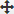 Задайте свойства действия и нажмите Done. Каждое действие в процессе должно иметь уникальное имя.Скопируйте действие, нажав кнопку .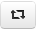 Действие открывается на экране редактирования узла.Отредактируйте свойства действия и нажмите Done. Действие добавляется в конец процесса.Удалите действие, нажав .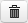 Отредактируйте действие, нажав .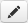 Измените положение действия, щёлкнув левой кнопкой мыши и перетащив действие в новое место.Узлы управления (Control nodes)Создайте развлетвление и соединение, поместив действие поверх другого действия.Удалите развлетвление и соединение, перетащив разветвление и поместив её вне области развлетвления.Преобразуйте разветвление в решение, нажав .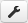 Чтобы отредактировать решение:Нажмите .Заполните предикаты, которые определяют, какое действие следует выполнить, и выберите действие по умолчанию из раскрывающегося списка.Щёлкните Done.РасписаниеВ Менеджере-координаторе вы можете создавать приложения-координаторы и отправлять их на исполнение.Редактирование координатораВ Редакторе координатора вы указываете свойства координатора и наборы данных, с которыми будет работать процесс, запланированный координатором, путём пошагового перехода между экранами в мастере. Вы также можете перейти к конкретным шагам и вернуться к ним, щёлкнув вкладки шагов над экранами.Введите имя, выберите процесс, установите флажок Is shared checkbox, чтобы поделиться заданием, и нажмите Next. Если Редактор координатора был открыт после планирования процесса, процесс будет сформирован.Выберите, сколько раз координатор будет запускаться для каждой указанной единицы, время начала и окончания координатора, часовой пояс времени начала и окончания и нажмите Next. Время должно быть выражено в формате UTC. Например, для запуска в 22:00 по PST укажите время начала 6:00 по UTC следующего дня (+8 часов) и установите в поле Timezone значение America/Los_Angeles.Щёлкните Add, чтобы выбрать входной набор данных, и щёлкните Next.Нажмите Add, чтобы выбрать выходной набор данных. Щёлкните Save coordinator или Next, чтобы указать дополнительные настройки.Чтобы предоставить доступ к координатору всем пользователям, установите флажок Isshared.Заполните параметры для передачи, свойства, которые определяют, как долго координатор будет ждать до истечения тайм-аута, сколько координаторов может запускаться и ждать одновременно, а также политику выполнения координатора.Щёлкните Save coordinator.Создание набора данныхВ Редакторе координатора выполните одно из следующих действий:Щёлкните here на панели Inputs или Outputs в верхней части редактора.На панели слева щёлкните ссылку Create new. Приступите к редактированию набора данных.Редактирование набора данныхВведите имя для набора данных.В полях Start и Frequency укажите, когда и как часто набор данных будет доступен.В поле URI укажите шаблон URI для расположения набора данных. Чтобы создать URI и пути URI, содержащие даты и отметки времени, вы можете указать переменные ${YEAR}, ${MONTH}, ${DAY}, ${HOUR}, ${MINUTE}. Например: hdfs://foo:9000/usr/app/stats/${YEAR}/${MONTH}/data.В поле Instance нажмите кнопку, чтобы выбрать экземпляр данных по умолчанию, один или диапазон экземпляров данных. Например, если frequency==DAY, окно последних скользящих 5 дней (не включая сегодняшний) будет выражено как начало: -5 и конец: -1. Установите флажок advanced, чтобы отобразить поле, в котором можно указать функцию EL-координатора.Укажите часовой пояс даты начала.В поле Done flag укажите флаг, который определяет, когда входные наборы данных больше не готовы.BundleПакет (bundle) состоит из набора расписаний.Создание bundleНажмите Create в правом верхнем углу.В поле Name введите имя.В поле Kick off time выберите время начала.Установите флажок Is shared, чтобы разрешить всем пользователям доступ к workflow.Щёлкните Save. Откроется Bundle Editor. Приступите к редактированию bundle.Редактирование bundleВ Bundle Editor вы указываете свойства, переходя по экранам мастера. Вы также можете перейти к конкретным шагам и вернуться к ним, щёлкнув вкладки шагов над экранами.Щёлкните Add, чтобы выбрать coordinator, с которого будет запущен пакет.Выберите время начала. Время должно быть выражено в формате UTC. Например, для запуска в 22:00 по PST укажите время начала 6:00 по UTC следующего дня (+8 часов).Чтобы поделиться bundle со всеми пользователями, установите флажок Is shared.Щёлкните Next, чтобы указать дополнительные параметры, или щёлкните Save bundle.Введите параметры для передачи в Oozie.Щёлкните Save bundle.hadoop [SHELL_OPTIONS] COMMAND [GENERIC_OPTIONS] [COMMAND_OPTIONS]COMMAND_OPTIONSОписаниеSHELL_OPTIONSОбщий набор shell-параметров.GENERIC_OPTIONSОбщий набор параметров, поддерживаемый несколькими командами.COMMAND COMMAND_OPTIONSВ следующих пунктах раздела описаны различные пользовательские команды с их параметрами.hadoop classpath [--glob |--jar <path> |-h |--help]hadoop fs [COMMAND [COMMAND_OPTIONS]]hadoop fs -appendToFile <localsrc> ... <dst>hadoop fs -appendToFile localfile1 localfile2 /dirhadoop fs –cat <URI>hadoop fs -cat /dir/file.txthadoop fs -cat /dir/file.txt | head -n 100hadoop fs -chgrp [-r] GROUP URI [URI ...]hadoop fs -chgrp mygroup /dir/file.txthadoop fs -chgrp –r mygroup /dirhadoop fs -chmod [-r] <MODE[,MODE]... | OCTALMODE> URI [URI ...]hadoop fs -chmod 777 /dirhadoop fs -chmod –r 766 /dirhadoop fs -chown [-R] [OWNER][:[GROUP]] URI [URI ]hadoop fs -chown hduser /dirhadoop fs -chown –r hduser /dirhadoop fs -copyFromLocal <локальный src> URIhadoop fs -copyFromLocal localfile /dir/filehadoop fs -copyToLocal [-ignorecrc] [-crc] URI <локальное местоназначение>hadoop fs -copyToLocal /dir/file localfilehadoop fs -count [-q] <paths>hadoop fs -count /dirhadoop fs -count -q /dirhadoop fs -cp [-f] URI [URI ...] <местоназначение>hadoop fs -cp /dir/file1 /otherDir/file2hadoop fs -du [-s] [-h] URI [URI ...]hadoop fs -du /user /dirhadoop fs -du -s /dirhadoop fs -du -h /userhadoop fs -dus URI [URI ...]hadoop fs -dus /dirhadoop fs -expungehadoop fs -expungehadoop fs -helphadoop s fs –help <название команды>hadoop fs –help lshadoop fs -get [-ignorecrc] [-crc] <src> <localdst>hadoop fs -get /dir/file localfilehadoop fs -get –ignorecrc /dir/file localfilehadoop fs -get –crc /dir/file localfilehadoop fs -getfacl [-R] <path>hadoop fs -getfacl /dirhadoop fs -getfacl -r /dirhadoop fs -getmerge <src> <localdst> [addnl]hadoop fs -getmerge /dir/ ./file.txthadoop fs -ls <args>hadoop fs -ls /hadoop fs -lsr <args>hadoop fs -lsr /hadoop fs -mkdir [-p] <paths>hadoop fs -mkdir /data/new_pathhadoop fs -moveFromLocal <localsrc> <dst>hadoop fs -moveFromLocal localfile /dir/filehadoop fs -moveToLocal [-crc] <src> <dst>hadoop fs -moveToLocal /dir/file localfilehadoop fs -mv URI [URI ...] <dest>hadoop fs –mv /dir/file1 /otherDirhadoop fs -put <локальный src> ... <местоназначение>hadoop fs -put localfile /dir/filehadoop fs -rm [-skipTrash] URI [URI ...]hadoop fs -rm /dir/filehadoop fs -rm -skipTrash /dir/filehadoop fs -rm -r /dirhadoop fs -rmr [-skipTrash] URI [URI ...]hadoop fs -rmr /dirhadoop fs -setfacl [-r] [-b|-k -m|-x <acl_spec> <path>]|[--set <acl_spec> <path>]hadoop fs -setfacl -m user:hadoop:rw- /filehadoop fs -setfacl -x user:hadoop /filehadoop fs -setfacl -b /filehadoop fs -setfacl -k /dirhadoop fs -setfacl --set user::rw-,user:hadoop:rw-,group::r--,other::r-- /filehadoop fs -setfacl -R -m user:hadoop:r-x /dirhadoop fs -setfacl -m default:user:hadoop:r-x /dirhadoop fs -setrep [-r] [-w] <numReplicas> <path>hadoop fs -setrep -w 3 /user/hadoop/dir1hadoop fs -stat URI [URI ...]hadoop fs -stat pathhadoop fs -tail [-f] URIhadoop fs -tail /dir/file.txthadoop fs -test -[ezd] URIhadoop fs -test -e filenamehadoop fs -text <scr>hadoop fs -text /dir/file.gzhadoop fs -touchz URI [URI ...]hadoop fs -touchz /dirhadoop envvarshadoop fetchdt <opts> <token_file_path>hadoop fsck <path>          [-list-corruptfileblocks |          [-move | -delete | -openforwrite]          [-files [-blocks [-locations | -racks | -replicaDetails | -upgradedomains]]]          [-includeSnapshots] [-showprogress]          [-storagepolicies] [-maintenance]          [-blockId <blk_Id>]hadoop getconf -namenodeshadoop getconf -secondaryNameNodeshadoop getconf -backupNodeshadoop getconf -journalNodeshadoop getconf -includeFilehadoop getconf -excludeFilehadoop getconf -nnRpcAddresseshadoop getconf -confKey [key]hadoop groups [username ...]hadoop httpfshadoop lsSnapshottableDir [-help]hadoop jmxget [-localVM ConnectorURL | -port port | -server mbeanserver | -service service]hadoop oev [OPTIONS] -i INPUT_FILE -o OUTPUT_FILEhadoop oiv [OPTIONS] -i INPUT_FILEhadoop snapshotDiff <path> <fromSnapshot> <toSnapshot>hadoop versionhdfs secondarynamenode [-checkpoint [force]] | [-format] | [-geteditsize]Внимание.В файле конфигурации кластера можно указать несколько Checkpoint Node.hdfs namenode [-backup] |      [-checkpoint] |      [-format [-clusterid cid ] [-force] [-nonInteractive] ] |      [-upgrade [-clusterid cid] [-renameReserved<k-v pairs>] ] |      [-upgradeOnly [-clusterid cid] [-renameReserved<k-v pairs>] ] |      [-rollback] |      [-rollingUpgrade <rollback |started> ] |      [-importCheckpoint] |      [-initializeSharedEdits] |      [-bootstrapStandby [-force] [-nonInteractive] [-skipSharedEditsCheck] ] |      [-recover [-force] ] |      [-metadataVersion ]Внимание.NameNode поддерживает один Backup Node. Узлы Checkpoint не могут быть зарегистрированы, если используется Backup.hdfs balancer      [-policy <policy>]      [-threshold <threshold>]      [-exclude [-f <hosts-file> | <comma-separated list of hosts>]]      [-include [-f <hosts-file> | <comma-separated list of hosts>]]      [-source [-f <hosts-file> | <comma-separated list of hosts>]]      [-blockpools <comma-separated list of blockpool ids>]      [-idleiterations <idleiterations>]      [-runDuringUpgrade]Внимание.Политика blockpool является более строгой, чем политика datanode.hdfs fsck <path>       [-list-corruptfileblocks |       [-move | -delete | -openforwrite]       [-files [-blocks [-locations | -racks | -replicaDetails | -upgradedomains]]]       [-includeSnapshots] [-showprogress]       [-storagepolicies] [-maintenance]       [-blockId <blk_Id>]hdfs fetchdt <opts> <token_file_path>Внимание.Поскольку режим Recovery Mode может привести к потере данных, всегда необходимо перед его использованием делать резервную копию журнала изменений и fsimage./.reserved is a reserved path and .snapshot is a reserved path component in this version of HDFS. Please rollback and delete or rename this path, or upgrade with the -renameReserved [key-value pairs] option to automatically rename these paths during upgrade.Внимание.Конфигурация по умолчанию может не подходить для очень больших кластеров.[librdbms]  [[databases]]    [[[postgresql]]]    nice_name=PostgreSQL    name=music    engine=postgresql_psycopg2    port=5432    user=hue    password=hue    options={}[notebook]  [[interpreters]]    [[[postgresql]]]    name=PostgreSQL    interface=rdbmsПримечание.Чтобы выполнить запрос, вы должны авторизоваться в Hue как пользователь, у которого также есть учётная запись пользователя Unix на удалённом сервере.Примечание.Чтобы выполнить запрос, используйте Ctrl/Cmd + Enter.Примечание.На панели журналов вы можете просмотреть любые задания MapReduce, созданные в результате запроса.Внимание.Вы можете сохранить результаты в файл только в том случае, если результаты были созданы заданием MapReduce.Данный способ сохранения является предпочтительным, когда результат большой (например, > 1 млн строк).ПараметрОписаниеDatabaseБаза данных, содержащая определения таблиц.SettingsПереопределение настроек Hive и Hadoop по умолчанию. Чтобы настроить новый параметр:Щёлкните Add.В поле Key введите имя переменной конфигурации Hive или Hadoop.В поле Value введите значение, которое вы хотите использовать для переменной.Например, чтобы переопределить каталог, в котором создаются структурированные журналы запросов Hive, вы должны ввести hive.querylog.location для Key и путь для Value.File resourcesПараметр для локальной доступности файлов во время выполнения запроса в кластере Hadoop. Hive использует Hadoop Distributed Cache для распространения добавленных файлов на все машины в кластере во время выполнения запроса.Нажмите Add, чтобы настроить новый параметр.В раскрывающемся меню Type выберите один из следующих вариантов:jar — добавляет указанные ресурсы в путь к классам Java;archive — разархивирует указанные ресурсы при их распространении;file — добавляет указанные ресурсы в распределённый кэш. Обычно это может быть скрипт преобразования (или аналогичный), который нужно выполнить.В поле Path введите путь к файлу или щёлкните Browse, чтобы просмотреть и выбрать файл.Примечание. Нет необходимости указывать файлы, используемые в скрипте преобразования, если файлы доступны по одному и тому же пути на всех машинах в кластере Hadoop.User-defined functionsСпециальные функции, определяемые пользователем.Нажмите Add, чтобы настроить новый параметр.Укажите имя функции в поле Name и укажите имя класса для Classname.Вы должны указать jar-файл для пользовательских функций в File resources. Чтобы включить в запрос пользовательскую функцию, добавьте в запрос $ (знак доллара) перед именем функции. Например, если MyTable — это имя определяемой пользователем функции в запросе, вы должны ввести: SELECT $MyTableParameterizationУказывает, что диалоговое окно должно отображаться для ввода значений параметров при выполнении запроса, содержащего строку $parametername. Включено по умолчанию.[beeswax]max_number_of_sessions=10КлассОписаниеNameОпределяет задание и набор его свойств и параметров.DescriptionОписание задания.Описание отображается в диалоговом окне, которое появляется, если вы указываете переменные для задания.AdvancedРасширенные настройки:Is shared — укажите, следует ли предоставлять доступ к действию всем пользователям.Oozie parameters — параметры для передачи в Oozie.PrepareУказывает пути для создания или удаления перед запуском задания рабочего процесса.ParamsПараметры задания.Job PropertiesСвойства задания.Чтобы установить значение свойства, нажмите Add Property:Property name — имя свойства конфигурации. Заполнение этого поля обеспечивается автозаполнением, поэтому вы можете ввести несколько первых символов имени свойства, а затем выбрать необходимое из раскрывающегося списка.Установите значение для свойства.FilesФайлы для передачи заданию.Эквивалентно параметру Hadoop -files.ArchivesФайлы в виде архивов для передачи заданию. Эквивалентно параметру Hadoop –archives.КлассОписаниеJar pathПолный путь к файлу JAR, содержащему классы, реализующие функции mapper и reducer.КлассОписаниеJar pathПолный путь к файлу JAR, содержащему основной класс.Main classОсновной класс для вызова программы.ArgsАргументы, передаваемые в основной класс.Java optsПараметры, передаваемые JVM.КлассОписаниеCommandShell-команда.Capture outputУкажите, нужно ли записывать вывод команды.[aws][[aws_accounts]][[[default]]]access_key_id_script=/path/to/access_key_scriptsecret_access_key_script= /path/to/secret_key_scriptallow_environment_credentials=falseregion=us-east-1[aws][[aws_accounts]][[[default]]]access_key_id=s3accesskeyidsecret_access_key=s3secretaccesskeyallow_environment_credentials=falseregion=us-east-1[adls][[azure_accounts]][[[default]]]client_id_script=/path/to/client_id_script.shclient_secret_script=/path/to/client_secret_script.shtenant_id_script=/path/to/tenant_id_script.sh[[adls_clusters]][[[default]]]fs_defaultfs=adl://.azuredatalakestore.netwebhdfs_url=https://.azuredatalakestore.net[adls][[azure_account]][[[default]]]client_id=adlsclientidclient_secret=adlsclientsecrettenant_id=adlstenantid[[adls_clusters]][[[default]]]fs_defaultfs=adl://.azuredatalakestore.netwebhdfs_url=https://.azuredatalakestore.netПримечание.Кнопка Home неактивна, если у вас нет домашнего каталога. Попросите администратора Hue создать для вас домашний каталог.Примечание.Только суперпользователь Hadoop может изменять владельца, группу или права доступа к файлу или каталогу. Пользователь, запускающий Hadoop, является суперпользователем Hadoop.Учётная запись суперпользователя Hadoop не обязательно совпадает с учётной записью суперпользователя Hue.Если вы создаёте пользователя Hue с тем же именем пользователя и паролем, что и суперпользователь Hadoop, то этот пользователь Hue может изменить владельца, группу или права доступа к файлу или каталогу.Admin=*->action=*Collection=*->action=*Schema=*->action=*Config=*->action=*Примечание.На любом уровне вы можете просмотреть журнал объекта, щёлкнув значок изображения в столбце журналов.Примечание.worfklows.xml и их job.properties также могут быть выбраны и выполнены напрямую через Браузер файлов.